抚顺市青少年法治教育实践基地（工读学校）简介抚顺市青少年法治教育实践基地（工读学校）位于东洲区，是抚顺市教育局直属初中。基地占地3.1万平方米，建筑面积4746.12平方米，现有教职工39人，其中专任教师25人，国家中级法治拓展培训师17名。是一所集青少年法治教育、未成年人心理健康辅导、预防未成年人违法犯罪教育、“问题学生”不良行为矫治和偏常心理疏导为一体的专门学校，基地建有模拟法庭、快乐学法、法治情景剧场、禁毒展厅等13个专业法治实践教室。亮丽的实践教室、丰富的内容设置，通俗地向学生们讲述和诠释着法律知识，让他们在生动有趣的活动中，懂得如何遵纪守法、如何自我保护。两年来，学校先后获得了全国预防未成年人违法犯罪先进集体、抚顺市文明单位、抚顺市青年文明号等诸多殊荣。基地与市公安局、司法局、人民检察院、国家安全局、沈阳师范大学密切合作，建立了抚顺市毒品预防教育师资培训基地、抚顺市法治文化建设基地、抚顺市未成年人观护基地、抚顺市青少年国家安全教育基地、沈阳师范大学青少年法治实践教育研训基地。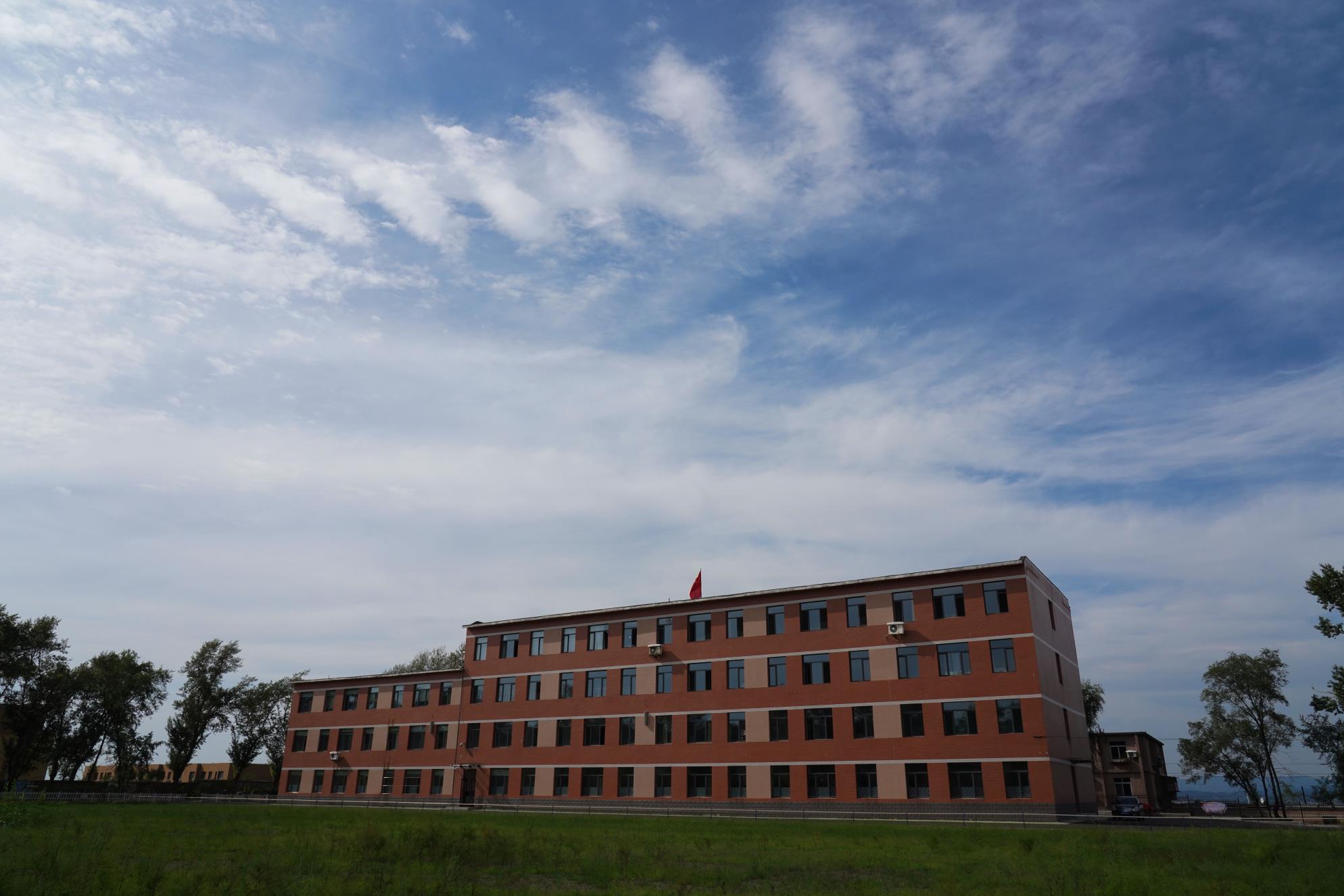 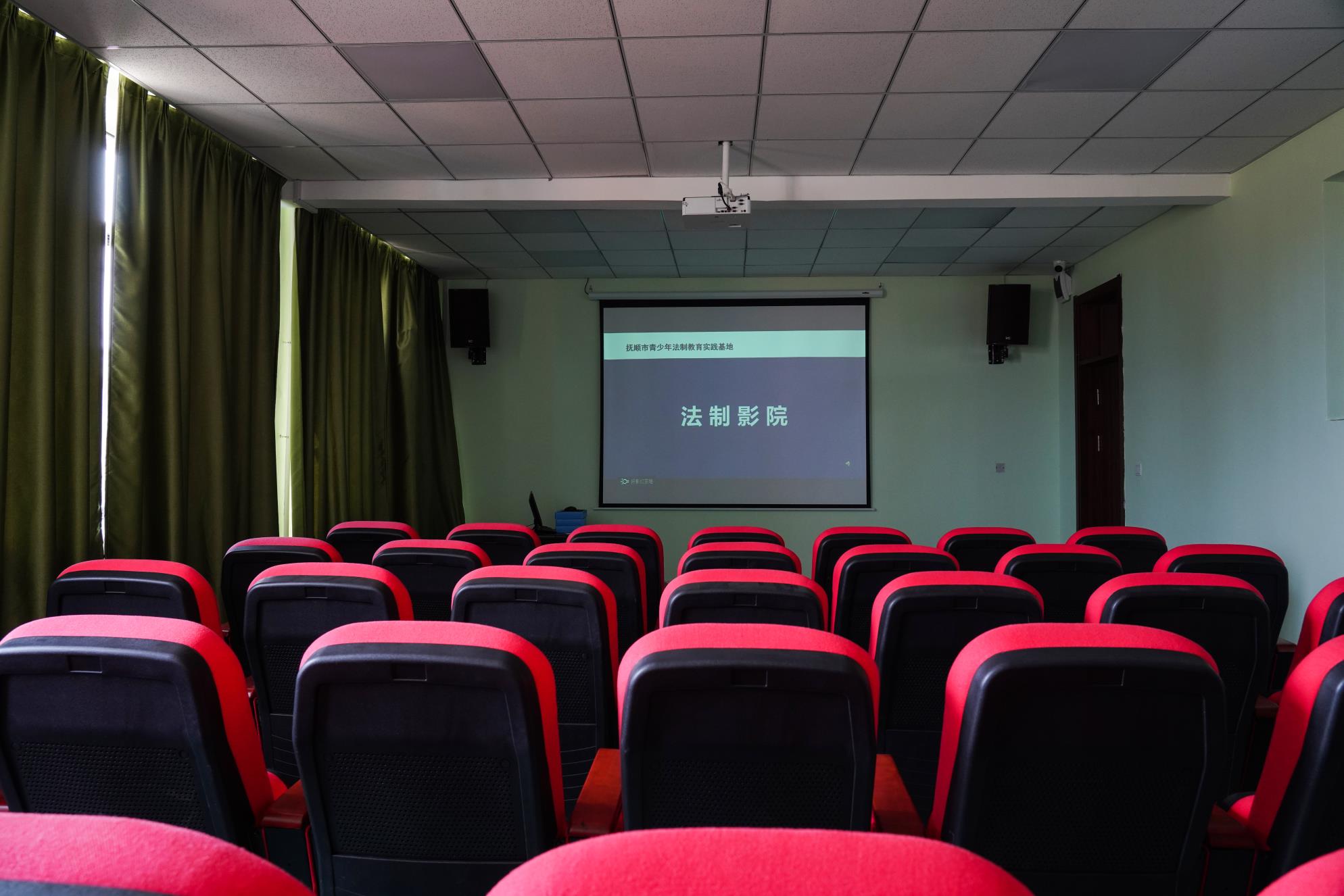 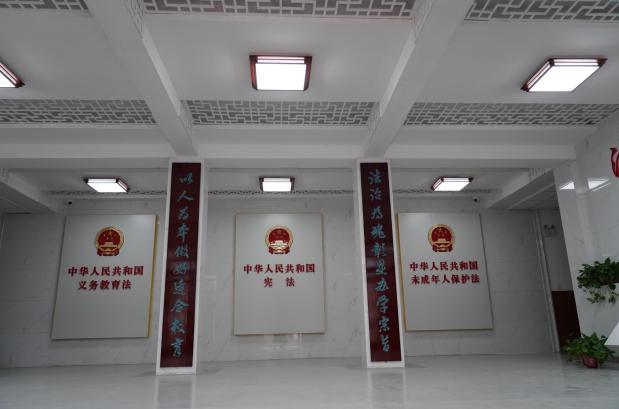 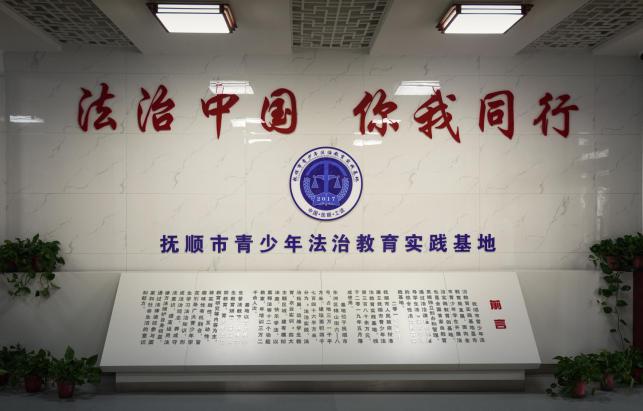 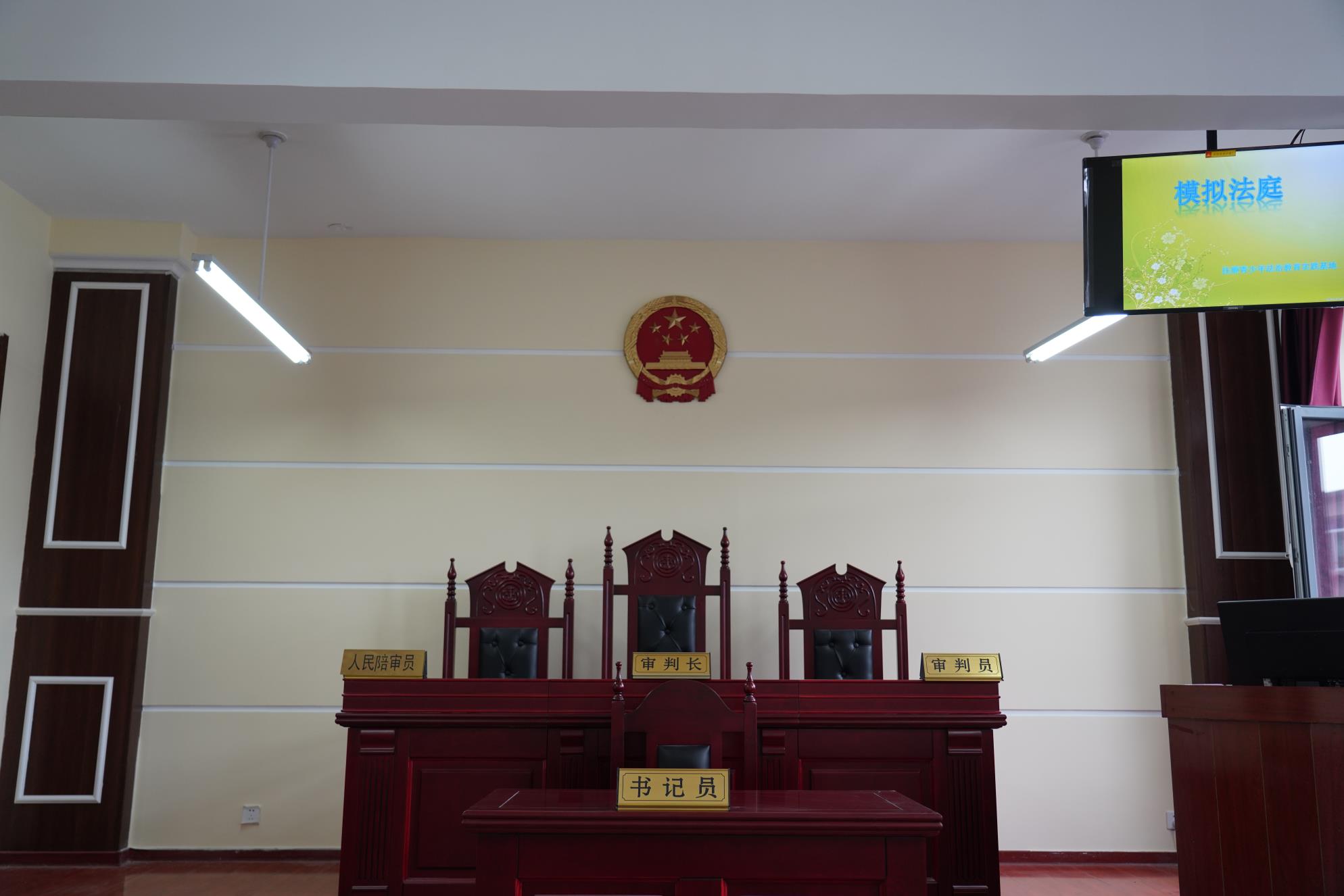 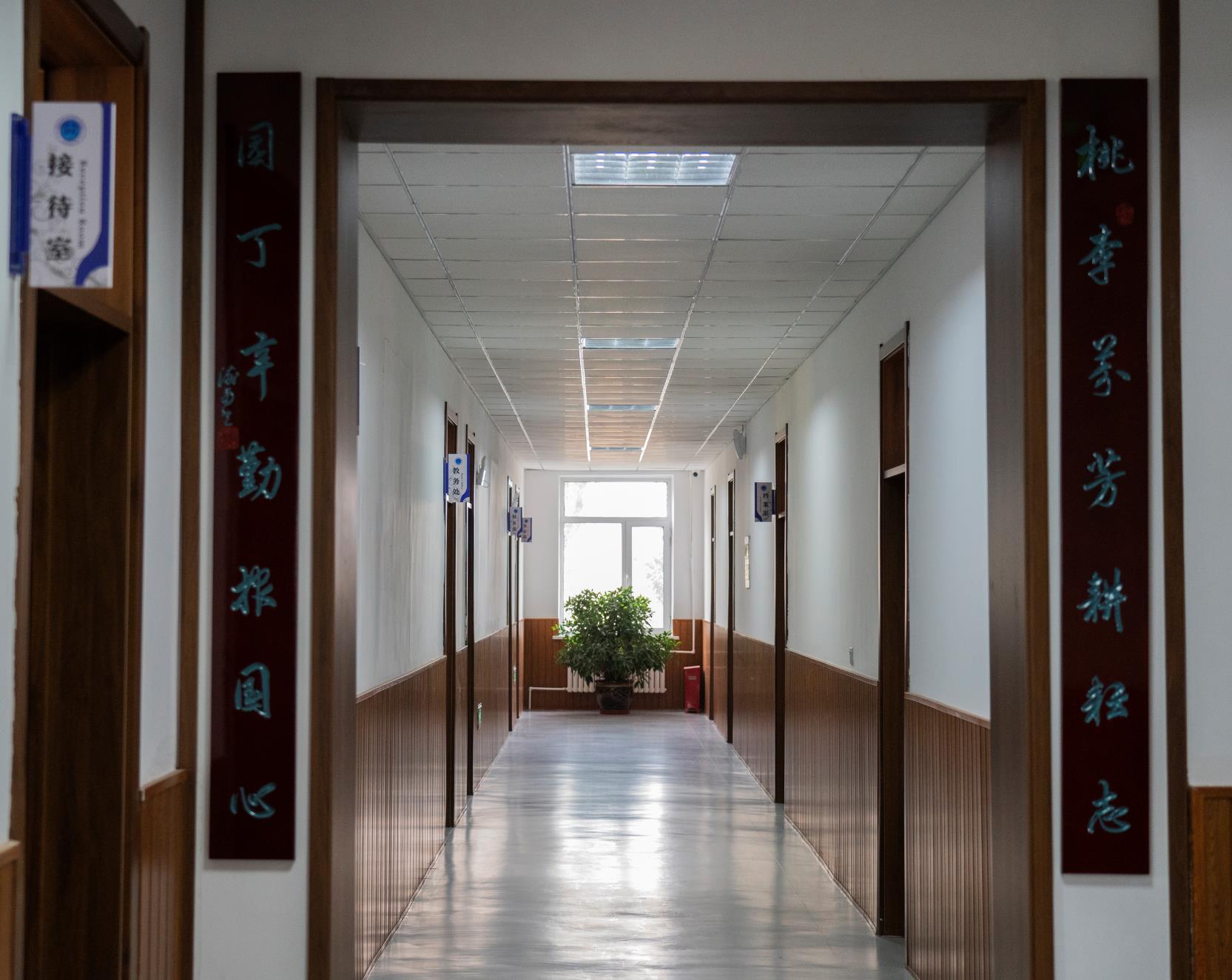 